CURRICULUM VITTAEAYMAN Ayman.370597@2freemail.comJOB OBLECTIVECurrent Project: taif– ksa intersection of sail road with airpoart roadConsultant:  Saudi consult officeClient:      ministry of transportation ksaDescription of ResponsibilitiesManaging site engineer, supervisors and laborFinishing all approvals from consultantChairing technical meeting with team & sub-contractors to discuss the issues and resolve problems related to Civil works activities. Attending progress meetings with Client’s representative, consultant & team.  Coordinating with the legal Authorities to comply their requirements Current Project –mecca – ksa intersection of 4th ring road with jabal thour road as bridge manager in pre-stressed box bridge with deep foundations 256 piles with 15000 m3 concrete Consultant:  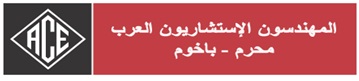 Client:      Holy Makkah governmentDescription of ResponsibilitiesMake all shop drawings , as built drawings of the bridgeManaging site engineer, supervisors and laborFinishing all approvals from consultantChairing technical meeting with team & sub-contractors to discuss the issues and resolve problems related to Civil works activities. Attending progress meetings with Client’s representative, consultant & team.  Coordinating with the legal Authorities to comply their requirements make all time sheets to projectCourses related:USA (NHIB) NATIONAL HIGHWAY INSTITUTE BRIDGE NO. 130055SAFETY INSPECTION OF IN – SERVICE BRIDGESABILITY OF MAKING AN INSPECTION FOR ENY BRIDGEEMPLOYER -bridges engineer at bin sammar company (mecca- ksa)Period     - October – 2011 to April 2012Position   - bridge engineerProject –mecca – ksa intersection of 4th ring road with laith road as bridge manager in pre-stressed box bridge with shallow foundations 12000 m3 concrete Consultant:   Dar alkhalig consultantClient:      Holy Makkah governmentDescription of ResponsibilitiesMake all shop drawings , as built drawings of the bridgeManaging site engineer, supervisors and labormake all time sheets to projectFinishing all approvals from consultant  Chairing technical meeting with team & sub-contractors to discuss the issues and resolve problems related to Civil works activities. Attending progress meetings with Client’s representative, consultant & team.  Coordinating with the legal Authorities to comply their requirements EMPLOYER -Dames  engineer at bin sammar company (mecca- ksa)Period     - June – 2010 to October 2011Position   - dame engineerProject –mecca – ksa mozdalifa dames as site manager in foundations 12000 m3 concrete Consultant:   Dar alhandasa consultantClient:      Holy Makkah governmentDescription of ResponsibilitiesManaging site engineer, supervisors and laborFinishing all approvals from consultant  make all time sheets to projectChairing technical meeting with team & sub-contractors to discuss the issues and resolve problems related to Civil works activities. Attending progress meetings with Client’s representative, consultant & team. 	Courses related:USA( NHIB ) NATIONAL HIGHWAY INSTITUTE BRIDGE NO. 130055SAFETY INSPECTION OF IN – SERVICE BRIDGESABILITY OF MAKING AN INSPECTION FOR ENY BRIDGEDRIVING LICENSE             - KSA& EGYPTIONPERSONAL INFORMATIONDate of birth                      - 30 – 6 – 1985Sex                                   - maleMarital status                   -   marriedNationality                         - EgyptianLanguages known             - Arabic – EnglishAssignments in Construction Management / Project Management with a high growth oriented organization of repute PROFESSIONAL SUMMARY An accomplished Civil Engineer with over 9 years (Including 9 yrs. Gulf exp.) of rich experience in various construction Projects; extensive experience in supervising and managing Civil Engineering-construction projects of Highways construction and Infrastructure works. Able to manage and supervise multiple parallel construction activities and ensure that all project deliverables are achieved with regards to safety, quality, program and cost. PREFERRED JOB Senior Civil Engineer, Assistant Project Manager, Project Engineer, Bridges Engineer& Technical Coordinator etc. CAREER HISTORY Position – project managerPeriod - 8 - 2015–to 5 - 2017CAREER HISTORY Position - Bridges EngineerPeriod - 5 - 2012–7 - 2015EMPLOYER -bridges engineer at bin sammar company (mecca- ksa)EMPLOYER –site  engineer at bin sammar company (mecca- ksa)Period     - April – 2009 to June 2010Position   - site engineerProject –mecca – ksa 3rd ring road as site engineer  in box culvert with 2450m length Consultant:   Dar alhandasa consultantClient:      ministry of transportationDescription of ResponsibilitiesManage supervisors and labormake all time sheets to projectFinishing all approvals from consultant  Chairing technical meeting with team & sub-contractors to discuss the issues and resolve problems related to Civil works activities. Attending progress meetings with Client’s representative, consultant & team.  Coordinating with the legal Authorities to comply their requirements EMPLOYER -site  engineer at bin sammarcompany (mecca- ksa)Period     - April – 2008 to April 2009Position   - site engineerProject –mecca – ksa mecca – Jeddah highway  as site engineer  in precast  bridge with 150m length Consultant:   aba alkhaile consultantClient:      ministry of transportationDescription of ResponsibilitiesMake all shop drawings , as built drawings of the bridgeManaging site engineer, supervisors and laborFinishing all approvals from consultant  Chairing technical meeting with team & sub-contractors to discuss the issues and resolve problems related to Civil works activities. Attending progress meetings with Client’s representative, consultant & team.  Coordinating with the legal Authorities to comply their requirements 